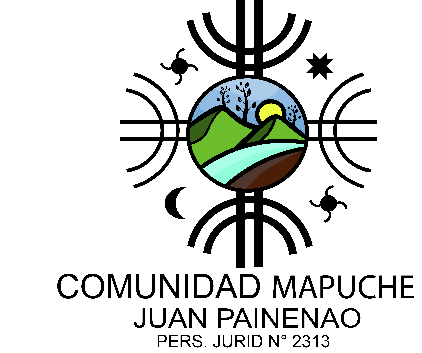 Kom che ñi kimeluwamFachantü ta kimelaiñ kiñe zugu, kimam kom tati müleyelu feytachi mapu mew, feypiyayiñ:1. Docekonchi oktufüre mew, sabadochi antü, epu waragka mari aylla txipantu (2019) mew ta txipay feytachi zugu, Kuan Painenaw pigechi lof ka tati kake lof llituy ñi nütual kiñe menoko konkülelu Titulu Merce mu, kom txipaley feytachi lof ñi titulu merce mu, tunte nüniegepe rume Pocuro pigechi inmobiliaria mew.Amulnieafiyiñ tachi nümaputun günenerputufiliyiñ tüfachi mapu chew ñi mülemum ti menoko.2. Pütxü müna nhügayünhgey ñi matu-matu amulen mu tüfachi inmobiliaria, chuchi-chuchi az amuley iñ lof mew, feytachi weza zugu ta llituy kakünugetulu tati Temuko ñi plan regulador mew , epu waragka mari kayu txipantu mew (2016).3. Nalelkacheley tüfachi inmobiliaria, kiñeke che llazkütuwkületuy, üzewkületuy inmobiliaria ñi zuam, ka pozümkakoley, püchike üñfigechi koñküpüwe ketu tukupay, kenhü weñekawun mületuy ka fill wezake zugu tipa-txipagey txemkülen mew waria. Feymu müna kuñiwgechiley tati zugu, felerpule zugu agküay taiñ menoko, kiñe fütxa yamfalchi wellinlle ta kiñe menoko, gamfill mogen niey, mapuche mew ta müna yamgekey. Inchiñ püle müley fillke kulliñ, awka püchike kulliñ, ishike ka itxofill üñüm, menoko mew niey ñi mogewe tüfachi pu püchike üñüm, kulliñ ka ishike. Kurü pelh cisne müley, koypu, pulligke, kake rumechi pakarwa, kake rumechi lafatxa, koiwilla, fütxake wakag pakarwa, itxofill, ka müley mashew, rulu mashew, piden, wayraw, txawa-txawa, pewko, rakiñ, itxofill püchike chemküm tati, feymu tati “chumalu chi feytachi pu püchike kulliñ anho agküle menoko” pileyiñ, fill antü puwküley taiñ rakizuam feychi zugu mew.4. Botxolwe ta kiñe fütxa mogewe, taiñ kuifikeche ñi mülewe tati, mapuche mu ta kiñe fütxa mogewe ta tüfachi mapu, gam fill tukulpan zugu niey taiñ mapu tati, itxofill mogen ta niey, müley taiñ zapiafiel ka igkayafiel taiñ mogewe mapu, ka antü chumalu chi che afle ko, anho afle ko taiñ mapu mew chumalu chi pu ketxafe, pu tukukafe, chew petuay tukukan tañi fenzeal egün, chumalu chi tati tukelu itxofill fünh, ka txemümkelu ifüm ka fillke kulliñ taiñ Botxolwe mapu mew. Feymu tati, feytamu lleqün mew inchiñ müley taiñ igkayafiel taiñ mapu, müley taiñ nütual taiñ kuifike che ñi mapu, taiñ muntuñmagepalchi mülewe, iñ mogewe, fenzegetulu kañ püle, inmobiliaria mew. Inchiñ taiñ mapu feyta, fachiantü elugatuaiñ taiñ mapu.5. Küpa zewmale prollektu taiñ mapu mew egün wune ramtupe yegün, azkintupe yegün, leyepe yegün tati fillke trataw, Derecho Internacional trataw, ka chillkatugepe tati 19.253 lof. Feymu tati maygelu tüfachi Prollektu “Loteo Labranza” pigelu tukulpagelay tati menoko, tukulpagelay tati müleyechi lof, kiñe rume txipalelay chi prollektu mew, kom txekamgeiñ. Femün mu yegün tukugelay mitigación pigechi azkünun üñfitugenoam miñche mapu müleyechi ko, agkümgenoam taiñ lof ñi miñche mapu mülechi ko.6. Kimgeam taiñ rakizuam ka taiñ chem pilen tati kimelafiyiñ tüfachi Komunikaw, pegelam taiñ zugu. Ka mañumafiel kom tati pu che kellupalu, elugepan mew newen inchiñ ka kom tati akuchi pu che witxañpüramuwlu inchiñ. Iñchiñ ta mapuchegeiñ tati, mapuche mollfüñ geyiñ, feymu lle may kom chaf txawüleaiñ, itxokom kiñemew newentuleañ apuwenh. Mapuchelle iñchiñ, kiñe mollfüñlle ta iñchiñ apuwenh, feymu tati welukentu eluwkeaiñ newen reküluwam, müley taiñ kiñewküleal, müley ñi eluwal newen ta iñchiñ.Comunicado PúblicoSe informa al territorio y a la opinión publica lo siguiente:1. El día sábado 12 de Octubre del año 2019, la Comunidad Mapuche Juan Painenao, ubicada en el lofmapu Botrolwe, comuna de Temuko, con el apoyo de otras comunidades del territorio, da inicio al proceso de recuperación territorial de unos predios, incluyendo un menoko que es parte del Título de Merced de la Comunidad Juan Painenao aun cuando esté en manos de la empresa inmobiliaria Pocuro. Este proceso de recuperación territorial lo llevaremos adelante a través del control territorial.2. Manifestamos nuestro rechazo ante el agresivo avance inmobiliario en el territorio tras la modificación del plan regulador de la Comuna de Temuko en el 2016.3. El avance inmobiliario ha provocado divisiones en las comunidades,  contaminación del agua, instalación de micro basurales, robos y otras muchas afectaciones culturales. Asunto que está colocando en peligro la presencia de nuestro menoko (humedal), sitio sagrado para nuestro pueblo mapuche. Nuestro territorio es el hogar de diversas especies de fauna endémica que depende de este ecosistema para subsistir. Algunas de estas especies son cisnes de cuello negro, koipo, pullinke/sapos y ranas nativas, macheo/camarones de vega, piden, garzas, wairao, tawa, cernícalos, peuko y rakiñ/bandurria entre otras tantas más.4. El territorio de Botrolwe es un futra mogewe desde la cultura mapuche, es decir, es un lugar con mucha historia y mucha vida, el que debe ser protegido y resguardado considerando la afectación futura que puede haber al agua y a la economía local de productores hortícolas, frutícolas, aviarios, apícolas y pequeños ganaderos de las comunidades mapuche del sector. Por tanto, como miembros de esta comunidad Juan Painenao, nos sentimos en la obligación y necesidad de recuperar y proteger los territorios usurpados por parte de personas ajenas a esta comunidad y que luego fueron entregados a inmobiliarias. Reclamamos este terreno como nuestro y exigimos su restitución desde hoy.5. Exigimos que para el inicio de cualquier proyecto que se efectúe en cercanía de nuestro territorio se haga la consulta respectiva según lo que estipulan diversos tratados del Derecho Internacional, además de la ley 19.253. En base a esto, denunciamos que la aprobación del Proyecto denominado “Loteo Labranza" el titular omitió la presencia de este menoko y de las comunidades vecinas. Por ende, no incorporó medidas de mitigación para la no afectación de las napas subterráneas existentes en el sector.6. Hacemos este comunicado con el fin de dar a conocer nuestras exigencias. Además para agradecer profundamente a todos quienes nos brindaron su apoyo y a los que estuvieron presentes en el acto de levantamiento y reivindicación. Inchiñ ta mapuchegeyiñ tati, mapuche molfüñ geyiñ fey mew llemay kom chaf txawüleayiñ, itxokom kiñemew newentuleayiñ apuen. Nosotros somos Mapuche, somos una sola sangre y debemos apoyarnos, debemos unir nuestras fuerzas.